Your addressDate Receiver’s address Subject line: Letter of Recommendation Request from X (your name)Dear Mr./Ms. B (teacher’s name),I am writing to you to let you know that I am applying to z (university/college name and address) to pursue a course in y (course). Considering you’re one of the teachers who knew me the best in school, I was wondering if you would consider writing a letter of recommendation for me as part of the requirement for my college application. I enjoyed being taught by you in school and look forward to expanding my knowledge in the field of y by pursuing this course. You can find a document with all my extra-curricular activities and grades attached to this letter. I hope you will consider writing me a positive recommendation letter for my application.    I look forward to your reply.  Thank you for being someone I can turn to in need. Yours sincerely, X (your name).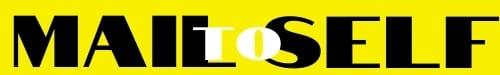 